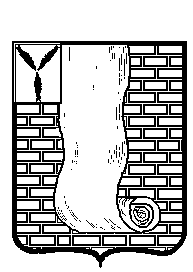  АДМИНИСТРАЦИЯКРАСНОАРМЕЙСКОГО МУНИЦИПАЛЬНОГО РАЙОНА САРАТОВСКОЙ ОБЛАСТИПОСТАНОВЛЕНИЕО внесении изменений в муниципальную  программу «Развитие культуры Красноармейского муниципального  района на 2020-2022 годы», утвержденную постановлением администрации Красноармейского муниципального района от 01.07.2019 №476          В соответствии со статьёй 179 Бюджетного кодекса Российской Федерации, Уставом Красноармейского муниципального района,                                                                                                                       администрация Красноармейского муниципального района ПОСТАНОВЛЯЕТ:          1. Внести     изменения    в     муниципальную      программу    «Развитие культуры Красноармейского муниципального  района на 2020-2022 годы», утвержденную постановлением администрации Красноармейского муниципального района  01.07.2019г. №476  (с учетом изменений от 26.09.2019 года  №744, от 13.01.2020 года №09, от 05.03.2020 года №160, от 07.05.2020 года №300), согласно приложению.           2. Организационно - контрольному отделу администрации Красноармейского муниципального района  опубликовать    настоящее постановление путем размещения  на официальном сайте администрации Красноармейского муниципального района в информационно-телекоммуникационной сети «Интернет».           3. Настоящее постановление вступает в силу с момента его официального опубликования (обнародования).Глава Красноармейского муниципального района                                                                       А.В. ПетаевПриложениек постановлению администрацииКрасноармейскогомуниципального районаот 26.05.2020г. № 326Изменения, вносимые в муниципальную программу«Развитие культуры Красноармейского муниципального  района на 2020-2022 годы»В паспорте муниципальной программы:- позицию «Объемы финансового обеспечения муниципальной программы, в том числе по годам» изложить в следующей редакции:- позицию «Целевые показатели муниципальной программы (индикаторы)» дополнить словами:«- Количество работников  муниципальных  учреждений (за исключением органов местного самоуправления),  занятых на полную ставку, заработная плата которых за полную отработку за месяц нормы рабочего времени и выполнение нормы труда (трудовых обязанностей) в 2020 году ниже минимального размера оплаты труда – 0 человек».- Пункт 6. Финансовое обеспечение реализации муниципальной программы изложить в следующей редакции: «На реализацию программных мероприятий на 2020 -2022 гг. запланировано 231 434,0 тыс. рублей, в том числе по годам»:2. Перечень  мероприятий муниципальной программы «Развитие культуры Красноармейского муниципальногорайона на  2020-2022 годы» позицию «Высоковский сельский Дом культуры» пункта 4.1, позицию  «МБУК «Централизованная клубная система» пункта 4.2  раздела 4, «Всего по разделу 4», пункт 8.1. раздела 8, позицию «Всего по разделу 8», пункт 9.1 раздела 9, «Всего по разделу 9», позицию «Всего по программе»  изложить в следующей редакции:от26 мая 2020г.№326от26 мая 2020г.№326г. КрасноармейскОбъемы финансового обеспечения муниципальной программы, в том числе по годамрасходы (тыс. руб.)расходы (тыс. руб.)расходы (тыс. руб.)расходы (тыс. руб.)Объемы финансового обеспечения муниципальной программы, в том числе по годамвсегопервый год реализации программывторой год реализации программытретий год реализации программыместный бюджет171811,162058,154032,455720,6федеральный бюджет (прогнозно)2961,62961,600областной бюджет (прогнозно)53316,317588,616323,419404,3внебюджетные источники (прогнозно)3415,01621,0794,01000,02020 годтыс. рублейфедеральный бюджет (прогнозно)2961,6областной бюджет (прогнозно)17588,6местный бюджет62058,1внебюджетные источники (прогнозно)1621,0итого84229,32021 годфедеральный бюджет (прогнозно)0областной бюджет (прогнозно)16323,4местный бюджет54032,4внебюджетные источники (прогнозно)794,0итого71149,82022 годфедеральный бюджет (прогнозно)0областной бюджет (прогнозно)19404,3местный бюджет55720,6внебюджетные источники (прогнозно)1000,0итого76124,9№Наименование мероприятияСрок испол-нения (годы)Объем финансо-вогообеспеч-ения  (тыс. рублей), всегов том числе за счет средствв том числе за счет средствв том числе за счет средствв том числе за счет средствОтветственные за исполнениеОжидаемые результаты№Наименование мероприятияСрок испол-нения (годы)Объем финансо-вогообеспеч-ения  (тыс. рублей), всегофеде-рального бюджета (прогнозно)област-ного бюджета(прогнозно)Местного бюджета(прогнозно)внебюдежетных источников 
(прогнозно)Ответственные за исполнениеОжидаемые результатыРаздел 4. Развитие материально-технической базы учреждений культурыРаздел 4. Развитие материально-технической базы учреждений культурыРаздел 4. Развитие материально-технической базы учреждений культурыРаздел 4. Развитие материально-технической базы учреждений культурыРаздел 4. Развитие материально-технической базы учреждений культурыРаздел 4. Развитие материально-технической базы учреждений культурыРаздел 4. Развитие материально-технической базы учреждений культурыРаздел 4. Развитие материально-технической базы учреждений культурыРаздел 4. Развитие материально-технической базы учреждений культурыРаздел 4. Развитие материально-технической базы учреждений культурыРаздел 4. Развитие материально-технической базы учреждений культурыРаздел 4. Развитие материально-технической базы учреждений культурыРаздел 4. Развитие материально-технической базы учреждений культурыРаздел 4. Развитие материально-технической базы учреждений культурыРаздел 4. Развитие материально-технической базы учреждений культурыРаздел 4. Развитие материально-технической базы учреждений культурыРаздел 4. Развитие материально-технической базы учреждений культурыРаздел 4. Развитие материально-технической базы учреждений культуры4.14.1Организация и проведениетекущего и капитального ремонта в зданиях учреждений культуры и искусства, 
в том числе:2020-2022 гг.2020-2022 гг.2020-2022 гг.5949,65949,61308,31308,3161,7161,72438,62041,02041,04.14.1Организация и проведениетекущего и капитального ремонта в зданиях учреждений культуры и искусства, 
в том числе:2020202020204803,64803,61308,31308,3161,7161,72438,6895,0895,04.14.1Организация и проведениетекущего и капитального ремонта в зданиях учреждений культуры и искусства, 
в том числе:202120212021480,0480,000000480,0480,04.14.1Организация и проведениетекущего и капитального ремонта в зданиях учреждений культуры и искусства, 
в том числе:202220222022666,0666,000000666,0666,0Высоковский сельский Дом культуры2020202020201500,01500,01308,31308,3161,7161,730,000МБУК «Централизованная клубная система»Обеспечение развития  и укрепления  материально-технической базы  домов культуры в населенных пунктах с числом жителей до 50  тысяч человек (текущий ремонт  фойе, зрительного зала, кружковых комнат, электромонтажные работы)Обеспечение развития  и укрепления  материально-технической базы  домов культуры в населенных пунктах с числом жителей до 50  тысяч человек (текущий ремонт  фойе, зрительного зала, кружковых комнат, электромонтажные работы)Высоковский сельский Дом культуры202020202020603,6603,60000603,600МБУК «Централизованная клубная система»Ремонт внутренних помещений 2 этажа, лестничного марша, ремонт и покраска оконных проемов, замена отливов, ремонт отмостки, ремонт цоколяРемонт внутренних помещений 2 этажа, лестничного марша, ремонт и покраска оконных проемов, замена отливов, ремонт отмостки, ремонт цоколяВысоковский сельский Дом культуры253,0253,00000253,000МБУК «Централизованная клубная система»Приобретение  дверных конструкций с фрамугой и дверных блоков для установки вВысоковском сельском Доме культурыПриобретение  дверных конструкций с фрамугой и дверных блоков для установки вВысоковском сельском Доме культурыВысоковский сельский Дом культуры70,070,0000070,000МБУК «Централизованная клубная система»Услуги по ремонту фасада Высоковского сельского Дома культурыУслуги по ремонту фасада Высоковского сельского Дома культурыВысоковский сельский Дом культуры20222022202250,050,00000050,050,0МБУК «Централизованная клубная система»ремонт кровлиремонт кровли4.24.2Модернизация оборудования и техническое оснащение учреждений культуры и искусства, приобретение сценических костюмов, текстильных изделий
в том числе:2020-2022 гг.2020-2022 гг.2020-2022 гг.2015,02015,01335,01335,0165,0165,0200,0315,0315,04.24.2Модернизация оборудования и техническое оснащение учреждений культуры и искусства, приобретение сценических костюмов, текстильных изделий
в том числе:2020202020201795,01795,01335,01335,0165,0165,0200,095,095,04.24.2Модернизация оборудования и техническое оснащение учреждений культуры и искусства, приобретение сценических костюмов, текстильных изделий
в том числе:202120212021105,0105,000000105,0105,04.24.2Модернизация оборудования и техническое оснащение учреждений культуры и искусства, приобретение сценических костюмов, текстильных изделий
в том числе:202220222022115,0115,000000115,0115,0МБУК «Централизованная клубная система»2020-2022 гг.2020-2022 гг.2020-2022 гг.1850,01850,01335,01335,0165,0165,0200,0150,0150,0МБУК «Централизованная клубная система»МБУК «Централизованная клубная система»2020202020201550,01550,01335,01335,0165,0165,0050,050,0МБУК «Централизованная клубная система»Обеспечение развития  и укрепления  материально-технической базы  домов культуры в населенных пунктах с числом жителей до 50  тысяч человек (приобретение звукового и светового оборудования, коммутации, экрана, ноутбука в Высоковский сельский Дом культуры)Обеспечение развития  и укрепления  материально-технической базы  домов культуры в населенных пунктах с числом жителей до 50  тысяч человек (приобретение звукового и светового оборудования, коммутации, экрана, ноутбука в Высоковский сельский Дом культуры)МБУК «Централизованная клубная система»50,050,0000050,000МБУК «Централизованная клубная система»Приобретение  материала для занавесав Высоковский сельский Дом культурыПриобретение  материала для занавесав Высоковский сельский Дом культурыМБУК «Централизованная клубная система»150,0150,00000150,000МБУК «Централизованная клубная система»Услуги по ремонту кресел в зрительном  залеВысоковского сельского Дома культурыУслуги по ремонту кресел в зрительном  залеВысоковского сельского Дома культурыМБУК «Централизованная клубная система»20212021202150,050,00000050,050,0МБУК «Централизованная клубная система»Приобретение музыкальной аппаратуры, музыкальных инструментов, сценических костюмов, мебели, компьютерной и офисной техникиПриобретение музыкальной аппаратуры, музыкальных инструментов, сценических костюмов, мебели, компьютерной и офисной техникиМБУК «Централизованная клубная система»20222022202250,050,00000050,050,0МБУК «Централизованная клубная система»Приобретение музыкальной аппаратуры, музыкальных инструментов, сценических костюмов, мебели, компьютерной и офисной техникиПриобретение музыкальной аппаратуры, музыкальных инструментов, сценических костюмов, мебели, компьютерной и офисной техникиВсего по разделу 42020-2022 гг.2020-2022 гг.2020-2022 гг.7964,67964,62643,32643,3326,7326,72638,62356,02356,0Всего по разделу 42020202020206598,66598,62643,32643,3326,7326,72638,6990,0990,0Всего по разделу 4202120212021585,0585,000000585,0585,0Всего по разделу 4202220222022781,0781,000000781,0781,0Раздел 8. Государственная поддержка отрасли культурыРаздел 8. Государственная поддержка отрасли культурыРаздел 8. Государственная поддержка отрасли культурыРаздел 8. Государственная поддержка отрасли культурыРаздел 8. Государственная поддержка отрасли культурыРаздел 8. Государственная поддержка отрасли культурыРаздел 8. Государственная поддержка отрасли культурыРаздел 8. Государственная поддержка отрасли культурыРаздел 8. Государственная поддержка отрасли культурыРаздел 8. Государственная поддержка отрасли культурыРаздел 8. Государственная поддержка отрасли культурыРаздел 8. Государственная поддержка отрасли культурыРаздел 8. Государственная поддержка отрасли культурыРаздел 8. Государственная поддержка отрасли культурыРаздел 8. Государственная поддержка отрасли культурыРаздел 8. Государственная поддержка отрасли культурыРаздел 8. Государственная поддержка отрасли культурыРаздел 8. Государственная поддержка отрасли культуры8.1Подключение муниципальных общедоступных библиотек к информационно-телекоммуникационной сети «Интернет» и развитие библиотечного дела с учетом задачи расширения информационных технологий и оцифровкиПодключение муниципальных общедоступных библиотек к информационно-телекоммуникационной сети «Интернет» и развитие библиотечного дела с учетом задачи расширения информационных технологий и оцифровкиПодключение муниципальных общедоступных библиотек к информационно-телекоммуникационной сети «Интернет» и развитие библиотечного дела с учетом задачи расширения информационных технологий и оцифровки2020 г.203,0203,0168,3168,334,734,7000МБУК «Межпоселенческая центральная библиотека»МБУК «Межпоселенческая центральная библиотека»МБУК «Межпоселенческая центральная библиотека»Увеличение количества библиотек, подключенных к информационно-телекоммуникационной  сети «Интернет»Всего по разделу 8Всего по разделу 8Всего по разделу 82020 г.353,0353,0318,3318,334,734,7000Раздел 9. Сохранение объектов культурного наследия, памятников расположенных на территории Красноармейского муниципального района.Раздел 9. Сохранение объектов культурного наследия, памятников расположенных на территории Красноармейского муниципального района.Раздел 9. Сохранение объектов культурного наследия, памятников расположенных на территории Красноармейского муниципального района.Раздел 9. Сохранение объектов культурного наследия, памятников расположенных на территории Красноармейского муниципального района.Раздел 9. Сохранение объектов культурного наследия, памятников расположенных на территории Красноармейского муниципального района.Раздел 9. Сохранение объектов культурного наследия, памятников расположенных на территории Красноармейского муниципального района.Раздел 9. Сохранение объектов культурного наследия, памятников расположенных на территории Красноармейского муниципального района.Раздел 9. Сохранение объектов культурного наследия, памятников расположенных на территории Красноармейского муниципального района.Раздел 9. Сохранение объектов культурного наследия, памятников расположенных на территории Красноармейского муниципального района.Раздел 9. Сохранение объектов культурного наследия, памятников расположенных на территории Красноармейского муниципального района.Раздел 9. Сохранение объектов культурного наследия, памятников расположенных на территории Красноармейского муниципального района.Раздел 9. Сохранение объектов культурного наследия, памятников расположенных на территории Красноармейского муниципального района.Раздел 9. Сохранение объектов культурного наследия, памятников расположенных на территории Красноармейского муниципального района.Раздел 9. Сохранение объектов культурного наследия, памятников расположенных на территории Красноармейского муниципального района.Раздел 9. Сохранение объектов культурного наследия, памятников расположенных на территории Красноармейского муниципального района.Раздел 9. Сохранение объектов культурного наследия, памятников расположенных на территории Красноармейского муниципального района.Раздел 9. Сохранение объектов культурного наследия, памятников расположенных на территории Красноармейского муниципального района.9.1Ремонт мемориала «Память погибшим землякам» в г.КрасноармейскеРемонт мемориала «Память погибшим землякам» в г.Красноармейске2020-2022 гг.2020-2022 гг.1310,01310,01310,00000850,0460,0460,0МБУК «Централизованная клубная система»обеспечение сохранности памятникаобеспечение сохранности памятника9.1Ремонт мемориала «Память погибшим землякам» в г.КрасноармейскеРемонт мемориала «Память погибшим землякам» в г.Красноармейске202020201310,01310,01310,00000850,0460,0460,0МБУК «Централизованная клубная система»обеспечение сохранности памятникаобеспечение сохранности памятника9.1Ремонт мемориала «Память погибшим землякам» в г.КрасноармейскеРемонт мемориала «Память погибшим землякам» в г.Красноармейске202120210000000000МБУК «Централизованная клубная система»обеспечение сохранности памятникаобеспечение сохранности памятника9.1Ремонт мемориала «Память погибшим землякам» в г.КрасноармейскеРемонт мемориала «Память погибшим землякам» в г.Красноармейске202220220000000000МБУК «Централизованная клубная система»обеспечение сохранности памятникаобеспечение сохранности памятникаВсегопоразделу9Всегопоразделу92020-2022 гг.2020-2022 гг.1316,01316,01316,00000850,0466,0466,0202020201312,01312,01312,00000850,0462,0462,0202120212,02,02,0000002,02,0202220222,02,02,0000002,02,0ВсегопопрограммеВсегопопрограмме2020-2022 гг.2020-2022 гг.2020-2022 гг.231504,0231504,02961,62961,653316,353316,3171811,13415,03415,0ВсегопопрограммеВсегопопрограмме20202020202084229,384229,32961,62961,617588,617588,662058,11621,01621,0ВсегопопрограммеВсегопопрограмме20212021202171149,871149,80016323,416323,454032,4794,0794,0ВсегопопрограммеВсегопопрограмме20222022202276124,976124,90019404,319404,355720,61000,01000,0